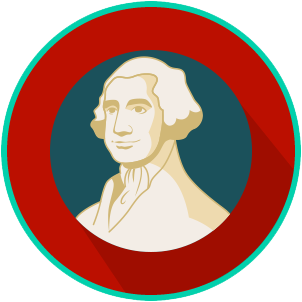 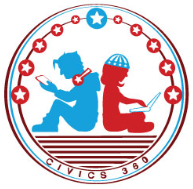 Influence of Roman RepublicQuestionList Specific Evidence from the VideoComplete Sentence1. Where does the word ‘democracy’ come from2. What type of democracy did the Roman Republic have?  3. What type of government did Rome have before they became a republic? 4. What idea is at the core of republicanism?5. What is meant by the idea of civic participation?  6. Who could be a citizen in the Roman Republic?    7. How could non-Romans become citizens of the Republic?  8. How is the path to citizenship for non-Romans in the Republic similar to a path for immigrants to the United States?  9. Did all citizens in the Republic have political rights? Explain.   10. What rights did women in the Roman Republic have? 11. What might lead a Roman citizen to lose some of their political rights?12. Can citizens in the United States lose their political rights? If so, how?   13. What role did the Twelve Tables play in Rome?  14. What were some aspects of society that were covered by the Twelve Tables?  15. Explain the idea of the rule of law. 16. What is the purpose of separation of powers and checks and balances?17. What were the three parts of government in the Roman Republic?18. What are patricians and plebians in the Roman Republic? 19. What was the purpose of a dictator magistrate in the Roman Republic? 20. When did the Roman Republic end?21. What lesson can we as Americans take from the end of the Roman Republic? 